УЧИТЕЛЯМИ  СЛАВИТСЯ   РОССИЯ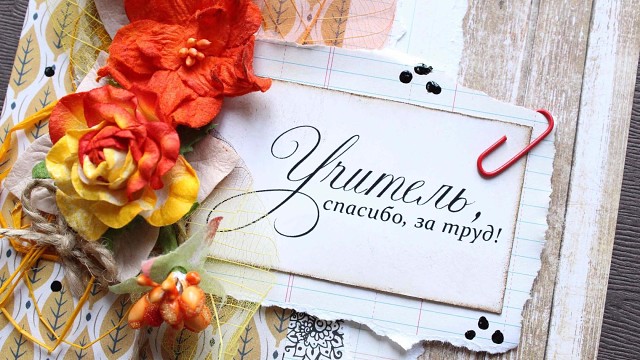 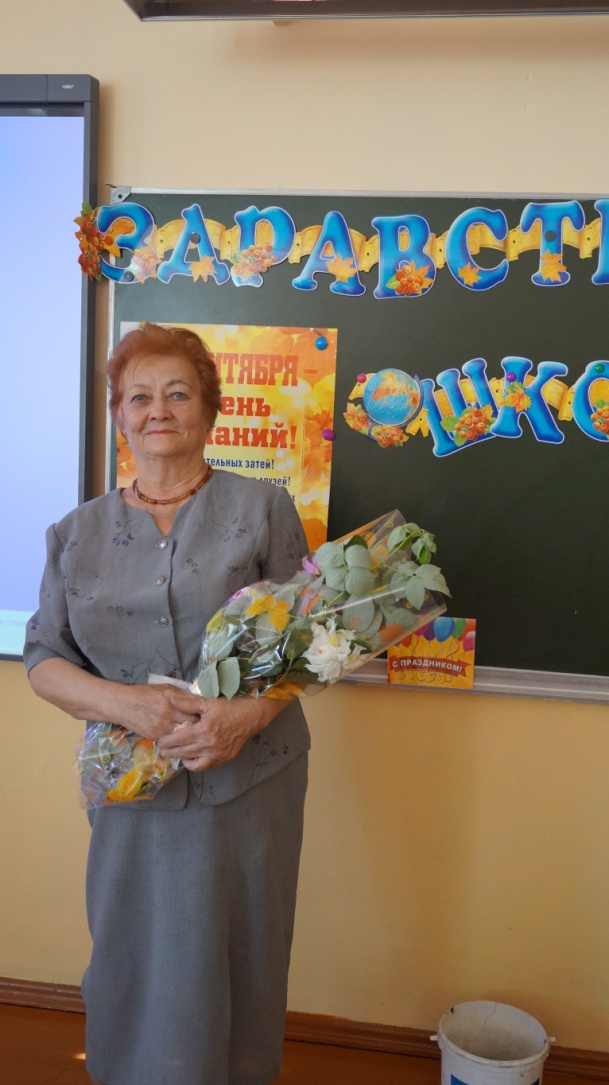 Необъятна и богата наша страна, которая имеет красивое звучное название – Россия. Богата природными ископаемыми, зелеными  густыми  лесами, голубыми озерами и реками, бескрайними степями. Но самое большое богатство нашей Родины – это ее люди. Это они пишут  историю нашей страны, строят города, растят детей и делают ее более прекрасной. Строители, врачи, ученые, военные, рабочие и колхозники – все живут и трудятся во благо процветания жизни.	Известный русский поэт Андрей Дементьев в своем известном стихотворении  написал : «Учителями славится Россия…» Я бы хотела рассказать об одном таком учителе, которая работала в нашей школе. Галина Семеновна  Гашова  с удовольствием  приходила на работу более 50 лет. Давайте познакомимся с ней поближе. Невысокая, неприметная,   скромная женщина. Родилась в небольшом селе Бурятской ССР. После окончания девяти классов поступила в Сретенское педагогическое училище, которое окончила в  1960 году. Поработав два года в деревенской школе, Галина Семеновна переехала в г.Читу и пришла учить грамоте маленьких жителей микрорайона за рекой Ингодой. И вот с  17 августа 1962 года и по 2019 год спешила она каждое утро пешком  на свою работу. И неважно, чем она занималась:  помогала ли делать уроки детям в группе продленного дня, разбирала ли книги в библиотеке,  дежурила ли в раздевалке -  она все делала, что называется, «на совесть», ответственно и  профессионально.	Это нелегкая профессия – учить детей правильно читать,  грамотно писать,  рисовать, трудиться и, самое главное, быть воспитанным человеком.  Галина Семеновна всегда  хотела стать хорошим учителем, и стала таковым. Она много занималась своим самообразованием,  вела активный образ жизни, много времени отдавала общественной работе, вместе с ребятами после уроков  старалась сделать их жизнь интереснее. За годы работы  так много ребят прошло «через ее руки». Сегодня многие взрослые люди, живущие в разных концах нашей страны и за рубежом, с гордостью называют Галину Семеновну своим первым учителем.  И все с благодарностью говорят о ней.	Обо всем этом Галина Семеновна вспоминает, когда мы приглашаем ее на классные часы, встречи. Мы с гордостью можем сказать, что это настоящий Учитель, Учитель с большой буквы. Заслуженный Учитель Читинской области. А не так давно  Гашова Галина Семеновна была награждена  медалью за 50 лет работы в школе. Как радовались за нее мы, ученики, коллеги и, конечно же, выпускники прошлых лет.  Сколько благодарных слов прочитала она в социальных сетях под фотографиями с городского торжества, посвященного этому событию.И мы можем с уверенностью сказать, что таких учителей немало. Живут они скромно,  всех себя отдают чужим детям, ничего не требуя взамен и радуясь успехам своих учеников.  Учителя России – это гордость наша.Учитель русского языка и литературы,Выскубова Галина Анатольевна